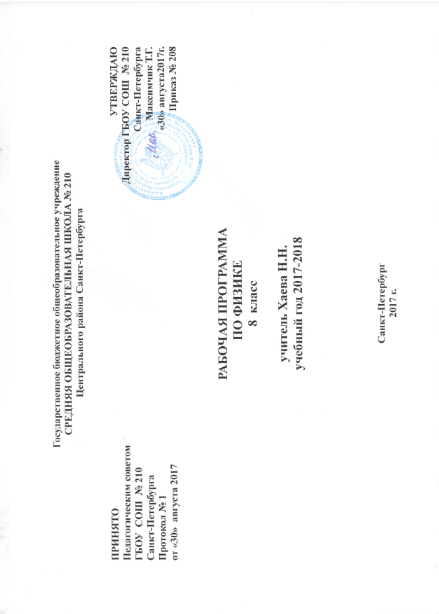 Аннотация к рабочей программе по физике8 классСведения о программеНастоящая программа составлена на основепримерной государственной программы по физике для основной школы, рекомендованной Департаментом образовательных программ и стандартов общего образования Министерства образования Российской Федерации. (Приказ Минобразования  России от 05. 03. 2004 г. № 1089 “Об утверждении федерального компонента государственных образовательных стандартов начального общего, основного общего и среднего (полного) общего образования”.) (подготовили:В.О. Орлов, О.Ф. Кабардин, В.А. Коровин, А.Ю. Пентин, Н.С. Пурышева, В.Е. Фрадкин) иавторской учебной программы по физике для основной школы, 7-9 классы Авторы: А. В. Перышкин, Н. В. Филонович, Е. М. Гутник., Дрофа, 2012УМК  по физике для 7 – 9  классов для реализации данной авторской программы.Данный учебно-методический комплект реализует задачу концентрического принципа построения учебного материала, который отражает идею формирования целостного представления о физической картине мира. Содержание образования соотнесено с Федеральным компонентом государственного образовательного стандарта. Рабочая программа детализирует и раскрывает содержание предметных тем образовательного стандарта, определяет общую стратегию обучения, воспитания и развития учащихся средствами учебного предмета в соответствии с целями изучения физики. Рабочая программа дает распределение учебных часов по разделам курса и последовательность изучения разделов физики с учетом межпредметных и внутрипредметных связей, логики учебного процесса, возрастных особенностей учащихся.Учебник« Физика. 8 класс. автор А. В. Перышкин,для общеобразовательных учреждений, входящий в состав УМК по физике для 7-9 классов, рекомендован Министерством образования Российской Федерации (Приказ Минобрнауки России 31 марта 2014 г. № 253  «Об утверждении федеральных перечней учебников, рекомендованных (допущенных) к использованию в образовательном процессе в образовательных учреждениях, реализующих образовательные программы общего образования и имеющих государственную аккредитацию, на 2016/2017 учебный год»)Цели изучения физики в основной школе следующие:усвоение учащимися смысла основных понятий и законов физики, взаимосвязи между ними;формирование системы научных знаний о природе, ее фундаментальных законах для построения представления о физической картине мира;систематизация знаний о многообразии объектов и явлений природы, о закономерностях процессов и о законах физики для осознания возможности разумного использования достижений науки в дальнейшем развитии цивилизации;формирование убежденности в познаваемости окружающего мира и достоверности научных методов его изучения;организация экологического мышления и ценностного отношения к природе;развитие познавательных интересов и творческих способностей учащихся, а также интереса к расширению и углублению физических знаний и выбора физики как профильного предмета.Достижение целей обеспечивается решением следующих задач:знакомство учащихся с методом научного познания и методами исследования объектов и явлений природы;приобретение учащимися знаний о механических, тепловых, электромагнитных и квантовых явлениях, физических величинах, характеризующих эти явления;формирование у учащихся умений наблюдать природные явления и выполнять     опыты,     лабораторные     работы     и     экспериментальные исследования	с	использованием	измерительных	приборов,	широко применяемых в практической жизни;овладение учащимися такими общенаучными понятиями, как природное явление, эмпирически установленный факт, проблема, гипотеза, теоретический вывод, результат экспериментальной проверки;понимание учащимися отличий научных данных от непроверенной информации, ценности науки для удовлетворения бытовых, производственных и культурных потребностей человека.ПОУРОЧНО-ТЕМАТИЧЕСКОЕ ПЛАНИРОВАНИЕ 8 класс (68 ч, 2 ч в неделю)1/1.Тепловое движение. Температура.§ 12/2.Внутренняя энергия§ 23/3.Способы изменения внутренней энергии § 34/4.Виды теплопередачи. Теплопроводность§ 45/5.Конвекция. Излучение§ 5,66/6.Количество теплоты. Единицы количества теплоты. Удельная теплоемкость§ 7,87/7.Расчет количества теплоты, необходимого для нагревания тела или выделяемого им при охлаждении§ 98/8.Устройство и применение калориметра. Лабораторная работа № 1.9/9.Лабораторная работа № 2. Зависимость удельной теплоемкости вещества от его агрегатного состояния.10/10Энергия топлива. Удельная теплота сгорания§ 1011/11.Закон сохранения и превращения энергии в механических и тепловых процессах§ 1112/12.Контрольная работа13/13.Агрегатные состояния вещества. Плавление и отвердевание§ 12, 1314/14.График плавления и отвердевания кристаллических тел. Удельная теплота плавления§ 14, 1515/15.Решение задачОк-к16/16.Испарение. Насыщенный и ненасыщенный пар. Конденсация. Поглощение энергии при испарении жидкости и выделение ее при конденсации пара§ 16, 1717/17.Кипение. Удельная теплота парообразования и конденсации§1818/18.Решение задачОк-к19/19.Влажность воздуха. Способы определения влажности воздуха. Лабораторная работа № 3§ 19,2020/20.Работа газа и пара при расширении. Двигатель внутреннего сгорания§ 21, 2221/21.Паровая турбина. КПД теплового двигателя§2322/22.Контрольная работа23/1Электризация тел при соприкосновении. Взаимодействие заряженных тел§ 2524/2Электроскоп. Электрическое поле§ 26, 2725/3Делимость электрического заряда. Электрон. Строение атома§ 28, 2926/4Объяснение электрических явлений§ 3027/5Проводники, полупроводники и непроводники электричества§ 3128/6Электрический ток. Источники электрического тока§ 3229/7Электрическая цепь и ее составные части§ 3330/8Электрический ток в металлах. Действия электрического тока. Направление электрического тока§ 34—3631/9Сила тока. Единицы силы тока§ 3732/10Амперметр. Измерение силы тока. Лабораторная работа № 4§ 3833/11Электрическое напряжение. Единицы напряжения§ 39, 4034/12Вольтметр. Измерение напряжения. Зависимость силы тока от напряжения§ 41, 4235/13Электрическое сопротивление проводников. Единицы сопротивления Лабораторная работа № 5§ 4336/14Закон Ома для участка цепи§ 4437/15Расчет сопротивления проводника. Удельное сопротивление§ 4538/16Примеры на расчет сопротивления проводника, силы тока и напряжения§ 4639/17Реостаты Лабораторная работа № 6§ 4740/18Лабораторная работа № 7 Решение задач.41/19Последовательное соединение проводников§ 4842/20Параллельное соединение проводников§ 4943/21.Решение задач. 44/22Контрольная работа45/23.Работа и мощность электрического тока§ 50, 5146/24Единицы работы электрического тока, применяемые на практике Лабораторная работа № 8§ 5247/25Нагревание проводников электрическим током. Закон Джоуля—Ленца§ 5348/26Конденсатор§ 5449/27Лампа накаливания. Электрические нагревательные приборы. Короткое замыкание, предохранители§ 55, 5650/28Контрольная работа51/1Магнитное поле. Магнитное поле прямого тока. Магнитные линии§ 57, 5852/2Магнитное поле катушки с током. Электромагниты и их применение Лабораторная работа №9§ 5953/3Постоянные магниты. Магнитное поле постоянных магнитов. Магнитное поле Земли§ 60, 6154/4Действие магнитного поля на проводник с током. Электрический двигатель Лабораторная работа № 10§ 6255/5Зачет56/1Источники света. Распространение света§ 6357/2Видимое движение светил§ 6458/3Отражение света. Закон отражения света§ 6559/4Плоское зеркало§ 6660/5Преломление света. Закон преломления света§ 6761/6Линзы. Оптическая сила линзы§ 6862/7Изображения, даваемые линзой§ 6963/8Решение задач64/9Лабораторная работа № 1165/10Глаз и зрение§ 7066/11Зачет67Обобщающий урок68Обобщающий урок